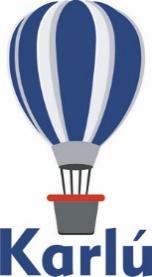 			        Ruta Inyamazane Sudáfrica 11 días 10 nochesComienzo los lunes, mínimo 2 personasDía 1 Johannesburgo Llegada al aeropuerto de Johannesburgo, recepción y traslado al hotel con guía/conductor de habla castellana. Resto del día y comidas libres. Opcional: Excursión regular de día completo de Johannesburgo y Soweto (comenzando sobre 10.00hrs) Visita de los lugares históricos más emblemáticos de la ciudad incluyendo la casa-museo de Nelson Mandela. Almuerzo en un Restaurante local. Alternativa de solo medio día Soweto sin almuerzo comenzando a las 13.00 hrs Alojamiento en el hotel elegido.  Día 2 Johannesburgo/Mpumalanga/Área del Parque KrugerDesayuno en el hotel y salida (aproximadamente a las 07.00hrs) hacia el Parque Kruger con guía/conductor de habla castellana atravesando la provincia de Mpumalanga, y visitando lugares de impresionante belleza como: Bourke's Luck Potholes en el Cañón del Río Blyde (visitas sujetas a disponibilidad de tiempo y condiciones meteorológicas). Almuerzo libre. Llegada por la tarde al lodge elegido.  Alojamiento en el hotel elegido. Día 3 Parque Kruger Safari de día completo, regresando al lodge por la tarde. Almuerzo libre.Nota: El hotel proveerá cajas de picnic con el desayuno debido a que la hora estimada de salida para realizar la actividad de safari fotográfico es 05:30 am. Almuerzo libre, se para en uno de los campamentos dentro del parque donde el pasajero tiene la opción de comer en un restaurante o en una cafetería.  Dentro del Parque Nacional Kruger no se permite dejar las carreteras.  La duración del safari es de aproximadamente 8 horas.Incluido: Safari fotográfico en vehículo abierto 4x4 en las carreteras del Parque Kruger con guía de habla castellana. El guía se irá turnando entre los distintos vehículos en caso de haber más de 09 personas. Cena y alojamiento en el hotel elegido.Día 4 Área del Parque Kruger/SwazilandiaDesayuno en el hotel. Salida hacia el pequeño reino de Swazilandia, que solía ser un protectorado Ingles. Comidas libres. Alojamiento en el hotel elegido.  Día 5 Swazilandia/Zululand Desayuno en el hotel y salida hacia la Tierra de los Zulúes.  Llegada.  Almuerzo Libre. Tarde libre. Espectáculo cultural, explicaciones sobre las costumbres de esta tribu y danzas tradicionales. Alojamiento en el hotel elegido. Día 6 Zululand/Durban Desayuno en el hotel y salida hacia la Ciudad de Durban, viajando a través de tierras panorámicas cubiertas de plantaciones de caña de azúcar. Tarde Libre para disfrutar de las playas o de un Tour opcional de la Ciudad de Durban. Comidas libres.Alojamiento en el hotel elegido.  Día 7 Durban Desayuno en el hotel. Día libre para actividades opcionales en esta ciudad emocionante. Comidas libres.OPCIONAL: Visita de “Kwamashu Township”, “Inanda Heritage” & “Gandhi Settlement” duración de aproximadamente 6 Horas. Esta actividad le llevará a visitar los “Township”, barrios de la periferia, de mayor importancia en la historia de Durban, también disfrutará de una comida tradicional africana. Alojamiento en el hotel elegido. Día 8 Durban/Ciudad del CaboDesayuno en el hotel. Traslado al Aeropuerto Internacional de Durban para su vuelo programado a Ciudad del Cabo (coste de vuelo no Incluido).  A la llegada a Ciudad del Cabo, recepción y traslado al hotel con guía/conductor de habla castellana. Resto del día y comidas Libres. Alojamiento en el hotel elegido.  Día 9 Ciudad del CaboDesayuno en el hotel. Día de descanso para actividades opcionales. Comidas libres.OPCIONAL: Excursión de día completo de la Península - Llegaremos hasta el Cabo de Buena Esperanza, visitando por el camino la Isla de las Focas y una colonia de pingüinos. Almuerzo en un Restaurante local. Por la tarde regreso al hotel. Alojamiento en el hotel elegido.  Día 10 Ciudad del Cabo Desayuno en el hotel. Día libre para actividades opcionales. Comidas libres.Opcional: Excursión de día completo “Combo” – Visitará la Ciudad Madre, el conocido barrio “Bo Kaap” y sus Museos, así como una de las Bodegas más antiguas de Sudáfrica donde realizará una Cata de Vinos. Almuerzo en un Restaurante local. Por la tarde regreso al hotel. Alojamiento en el hotel elegido.  Día 11 Traslado al aeropuerto/SalidaDesayuno en el hotel. A la hora prevista traslado al aeropuerto de Ciudad del Cabo con guía/conductor de habla castellana para abordar vuelo regular de salida, de regreso a Johannesburgo o comenzar cualquiera de las extensiones opcionales posibles: Sun City, Cataratas Victoria, etc. (vuelo no incluido).Costo por persona en dólares americanosOpción SelectOpción ClassicOpción Luxury Lista de hoteles previstosIncluye:Traslados del Aeropuerto a la llegada y salida en Johannesburgo, Durban y Ciudad del Cabo con Chofer - Guía de habla castellana.Transporte en coche, combi o autobús (dependiendo del número de participantes) con Chofer - Guía de habla castellana durante todo el viaje.Visita a Bourke's Luck Potholes en el Cañón del Río Blyde, en la provincia de Mpumalanga (sujeto a disponibilidad de tiempo y condiciones meteorológicas).Entradas al Parque Kruger.Safari fotográfico de día completo en Kruger (aprox 8 hrs.) en vehículo 4x4 abierto con guía de habla castellana.Alojamiento y desayuno en Johannesburgo, Suazilandia, Durban y Ciudad del Cabo en los hoteles especificados.Media pensión (desayuno y cena) en la zona del Parque Kruger.Media pensión en Zululand inclusivo de un show Cultural por la tarde/noche o mañana.Asistencia telefónica en castellano durante toda la estancia.Dosier detallado en castellano.No incluye:Vuelos domésticos o internacionales.Tasas de aeropuerto domesticas o internacionales.Maleteros en los Hoteles o AeropuertosPropinas y gastos de naturaleza personal tales como bebidas en las comidas, etc.Cualquier otro servicio que no haya sido especificado anteriormente.Costo de visas necesariasSuplemento en navidades desde 16 diciembre al 15 enero.Notas:Para reservaciones, se requiere copia del pasaporte con vigencia mínima de 6 meses después de su regreso.Los documentos como pasaporte, visas, vacunas, pruebas PCR, antígenos o cualquier otro requisito que solicite el país visitado, son responsabilidad del pasajero.Su itinerario puede estar sujeto a cambio por las reglamentaciones y políticas de cada país por las afectaciones del COVID, favor de reconfirmar su viaje antes de la fecha de salida.Tarifa aplica para pago con transferencia bancaria o chequePagos con tarjeta de crédito visa o mc aplica cargo bancario de 3.5%El tipo de cambio se aplica el día que se realiza el pago (consultar)NO aplica reembolso por servicios NO utilizadosLas cotizaciones están sujetas a cambio al momento de confirmar los servicios por escrito.Fecha de salidaDoble01/01/21 – 31/03/21 1,247.0001/04/21 – 30/09/211,247.0001/10/21 – 31/12/211,247.00Fecha de salidaDoble01/01/21 – 31/03/211,387.0001/04/21 – 30/09/211,363.0001/10/21 – 31/12/211,387.00Fecha de salidaDoble01/01/21 – 31/03/211,620.0001/04/21 – 30/09/211,602.0001/10/21 – 31/12/21 1,620.00Opción selectJohannesburgo:	Valu stay @ BirchwoodÁrea de Kruger:	Greenway woodsSuazilandia:		Lugogo Sun Kwazulu Natal: 	Dumazulu Lodge Durban:		Garden Court South Beach Ciudad del Cabo:	Cape Diamond HotelOpción classic Johannesburgo:	Silverbirch @ BirchwoodÁrea de Kruger:	Premier Winkler Suazilandia:		Lugogo SunKwazulu Natal: 	Dumazulu Lodge Durban:		Southern Sun Elangeni Ciudad del Cabo:	Park Inn Foreshore by Radisson                                Townhouse Hotel                                                             Opción luxuryJohannesburgo:	De Oreale GrandeÁrea de Kruger:	Country Boutique Hotel Suazilandia:		Royal Swazi Sun Kwazulu Natal: 	Dumazulu Lodge Durban:		Southern Sun ElangeniCiudad del Cabo:	Radisson Blu Hotel & Residence                                Cape Town/ Pepperclub                               Hotel & Spa/Hilton Cape Town